                                                                                                                                                            Приложение 1 « В толковом словаре дается следующее описание: «Длинный тонкий цилиндр из какого-нибудь жирного вещества(воска, стеарина) с фитилем внутри, служащий для освещения.» Обычная свеча состоит из парафина и фитиля. Главная часть свечи-фитиль. Очень важно, чтобы горючее поступоло в зону горения равномерно. Фитиль должен хорошо смачиваться расплавом. Транспортировка горючего в зону горения осуществляется по капиллярам фитиля. Точно также как подъем воды по стеблям растений. Расплавленный парафин поднимается по фитилю, фитиль играет роль насоса. Затем испаряется и горит. (Поднявшись по фитилю жидкий парафин, превращается в горючий легковоспламеняющийся газ) .                                                                                                      Если посмотреть на форму пламени, то оно вытянуто вертикально вверх, т.к. теплый воздух поднимается кверху. Физики называют этот процесс – конвекция.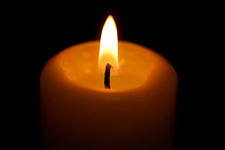 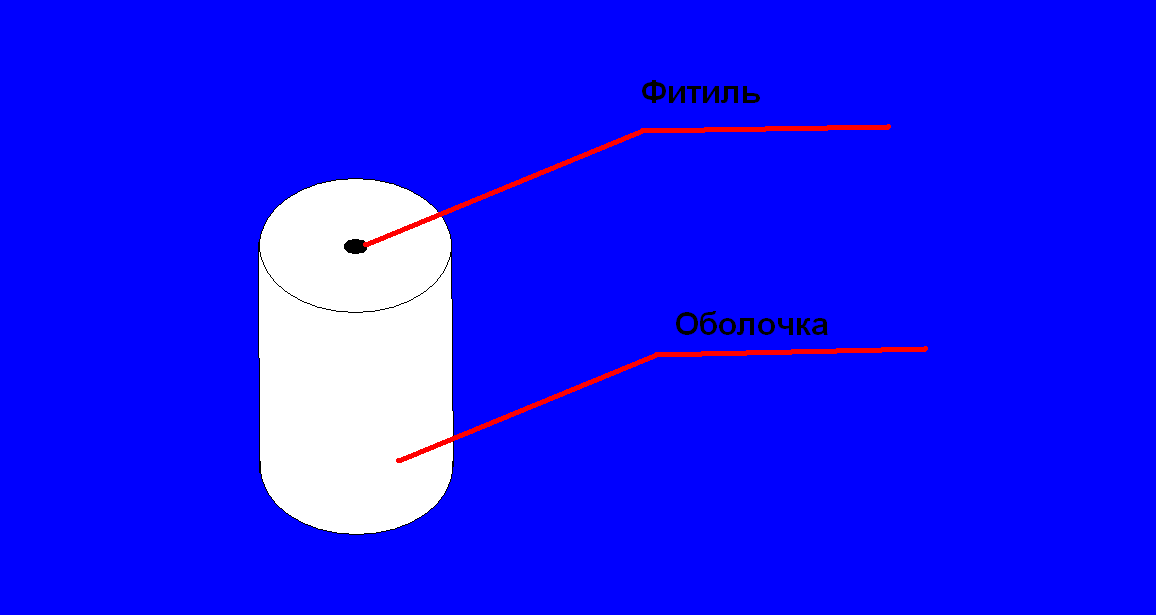 ____________________________________________________________________________________________________________________________________________________________________________________________________________________________________________________________________________________________________________________________________________________                                                                                                                                                              Приложение 2 При внимательном рассмотрении пламени можно различить три зоны. Нижняя его часть состоит из паров парафина и воздуха, в ней происходит смешивание образующихся газов с воздухом – зона (1). В этой части пламени температура не высокая. Эта самая темная часть пламени.Средняя часть пламени самая яркая – зона (2). Здесь происходит разложение углеводородов, из которых состоит свеча. Частицы углерода сильно раскаляются  и излучают свет. Средняя часть пламени содержит углерод.Внешняя часть пламени –зона (3) самая горячая. Здесь происходит  полное сгорание газов с образованием оксида углерода (IV) CO2  и воды. Пламя там не очень светящееся.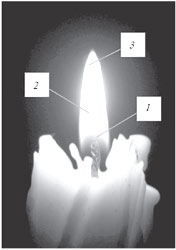 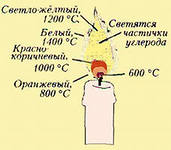 ____________________________________________________________________________________________________________________________________________________________________________________________________________________________________________________________________________________________________________________________________________________                                                                                                                                  Приложение 3При горении свечи протекают различные процессы: процесс физический – плавление и испарение парафина, химический- горение паров парафина.                                               Процесс горения сопровождается выделением энергии – тепла и света.                                           Это экзотермический процесс, протекающий с достаточно большой скоростью.  Свеча состоит из парафина. Парафин – это органическое вещество с молекулярной формулой С20Н42.  Для горения свечи необходим кислород.  Следовательно , процесс горения можно выразить уравнение химической реакции:                                                     вещество + кислород            продукты реакции + энергия. Уравнение химической реакции горения парафина можно записать:                       2С20Н42+41О2 = 20С + 20 СО2 + 42Н2О_________________________________________________________________________________________________________________________________________________________________________________________________________________________________________________________________________________________________________________________________________________________________________________________________